Univerzita Palackého v OlomouciPedagogická fakulta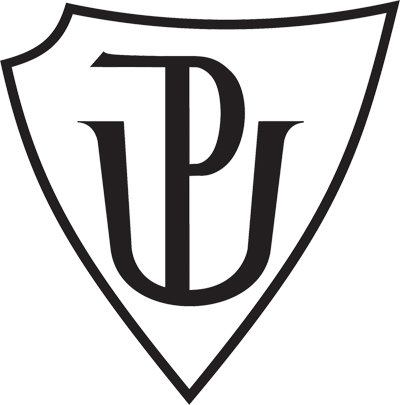 KONCOVKY PODSTATNÝCH JMEN PODLE VZORŮ RODU MUŽSKÉHO(včetně vzorů předseda a soudce)Autor:			Komárková Monika                                                                                             Vyučující:		Mgr. Milan Polák, Ph.D.				
	     		Mgr. Veronika Krejčí                                                                                                    Předmět: 		Didaktika mateřského jazyka						 Obor: 			Učitelství pro 1. stupeň ZŠ, 1. skupina                                                                                     																					Olomouc,  30.4. 2015DOPLŇOVACÍ CVIČENÍDoplňte i/y:Napsal pohled Láďov__. Beseda se spisovatel__ byla zajímavá.                                                       Jeřáb__ zvedají těžké trám__. Vítěz dojel k cíl__.Vylezli jsme na vrchol__ hor.                                                                                          Prohlížíme cizokrajné motýl__. Držel vol__ za opratě. Krokodýl__ u nás nežijí. Udělej na provaze dva uzl__.   							(Pravopis podstatných jmen hravě str.31/cv.C.a)     Doplňte i/y:Sloup__ podpírají trám__.Ve skříni máme mol__. Obdivujeme krásné útes__.                                                                                                          Jet na výlet s učitel__ a vychovatel__. Strom__ opadaly. Poustevník hlídal drahokam__. Voz__ byly naplněny řetěz__ a provaz__. Na semináři jsme se setkali s Rus__, Španěl__ a Francouz__. Vnímal pozorně všemi smysl__.                                                                                                                                                 	                                                                                                                         (Pravopis podstatných jmen hravě str.31/cv.C.b)   Doplňte i/y, í/ý:	pod pytl__, na obraz__, v hotel__ch, o Janov__, s přátel__, v les__ch, 	s peněz__, v příběz__ch, nad úkol__, v souboj__, o dědov__, s automobil__, 	pod strom__, Honzov__, s mikroskop__, v cíl__, s obyvatel__, pod 	plynojem__, s větrolam__, na břez__ch, pařez__, pod strop__, před 	rám__,v jetel__, s kněz__, o Francouz__ch, výmol__, s úsměv__, pod topol__, 	za dom__(Český jazyk s Tobiášem, str.52/b)  Doplňte i/y, í/ý:Číšníc___ se míhali mezi stol___ s podnos___ plnými jídel. Ve voliéře byl___ 	pohromadě orl___ se sup___. Na zalesněných svaz___ch rostl___ hřib___. 	Městem  letí hlas___, že má dlouhé vlas___. Cestovatel___ bylo dopřáno 	se  osobně setkat se šakal___, ale kupodivu z toho neměl zvláštní radost. 	Neříkej to na mě prezidentov___. Ve výběz___ch hýkal___ osl___.(Český jazyk s Tobiášem, str.52/e)DOPLŇOVÁNÍ V TABULCE SE SOUŘADNICEMI2.1	Doplňte i/y do políček v tabulce podle vzorů pán, hrad, muž, stroj, 	předseda a soudce:DIKTÁT	3.1.	Napište podle diktátu.		Oba čápi se vznesli. Viděli jsme datly, jak ťukali do kůry stromů. 			Vozy se rozjely. Domy chátraly. Tom nakreslil husity na vozové hradbě. 			Pro vítězné tenisty byly připraveny poháry. Autobusy parkovaly na vzdáleném 		parkovišti. Žalobce se obrátil k soudci. Pane obhájce, máte slovo. Návštěvníci 		výstavy obdivovali chovné králíky.(Máme rádi češtinu 5, Pracovní listy, str.44/cv.20)VIZUÁLNĚ ZAJÍMAVÁ CVIČENÍZ následujícího úryvku vypište do tabulky podstatná jména rodu 		mužského.	Baňatí Klapzubové	Ano, ti chlapci, které celý svět znal jako nejštíhlejší a nejsvižnější jinochy, měli dnes nehorázná panděra a vůbec všude po těle zdáli se pod drezem přetékati tukem! Bylo to jako jedenáct obrovských melounů na neohrabaných nohách. Barcelonští hráči byli úžasem bez sebe. Alcantara se přitočil a nenápadně udeřil Frantíka do zad. Ruka mu od nich odletěla. Klapzubáci měli na sobě kaučukový krunýř, do nehož byl napumpován vzduch! Žádný útočník ani obránce se jim nemohl dostat na tělo.									(Podle E.Basse)	PÁN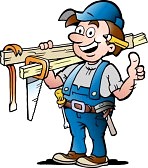 	HRAD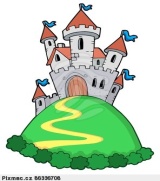 	MUŽ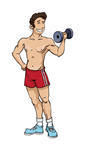 STROJ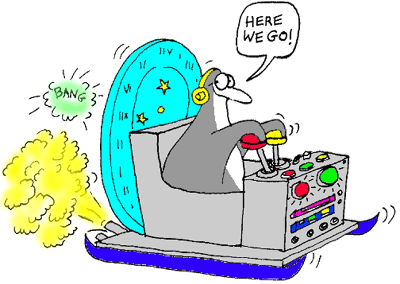 	PŘEDSEDA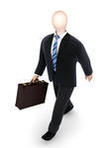 	SOUDCE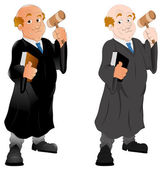 Urči vzory slov ve větách a doplň je do křížovky. Potom si můžeš vybarvit obrázek.1.	Brambory se dodávaly v pytlích.2.	Odjel se svými kolegy na schůzi.3.	Učíme se o Jaroslavu Seifertovi, nositeli Nobelovy ceny.4.	Cizinci poslouchali svého průvodce.5.	Dříve poštovní holubi roznášeli důležité zprávy.6.	Na okraji města vyrostly nové domy.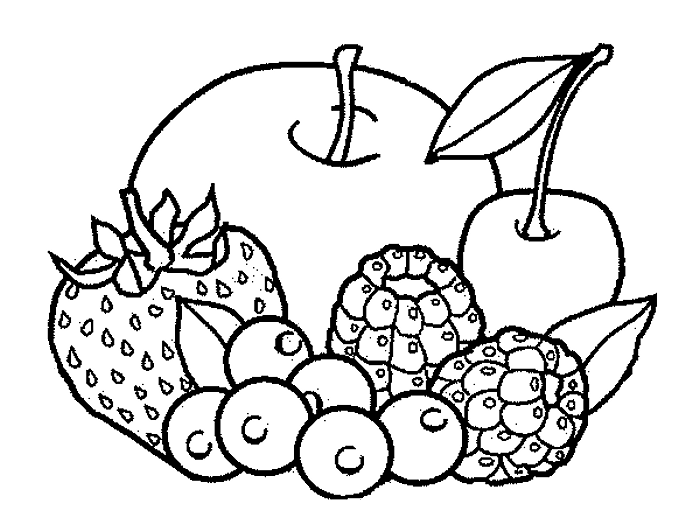 Tajenka:	Děti si do přírodovědy přinesly ovoce a zajímaly se o jejich  ……………….  .CVIČENÍ POSTAVENÉ NA PRÁCI S CHYBOUPavlíkovi se diktát asi moc nepovedl. Proto vyhledej v diktátu chybně napsaná slova, podtrhni je červeně a přepiš je správně na volné řádky.	Milanovy se líbí závodní motocykly. Traktoristi vjeli do polí. Povídali jsme si se sběrately známek. Poslanci hlasují ve sněmovně  o přijetí zákona. Zloději odnesli vzácné obrazy. Voda v hrnci	     už vřela. Průvodci provázeli turisty po městě a ukazovali jim	 památky. Prohlížíme úrodu s pěstitely zeleniny. Domy jsou zamčeni. Babička dala Markovi sirup proti kašly. Pro klíče si jdi k panu správci. Na jitrocely se zatřpytily kapky rosy. Učíme se o slavných skladatelých.                 							  Zde správně přepiš opravená slova:……………………………………………………………………………………………………………………………………………………………………………………………………………………………………………………………………………………………………………………………………………………………………………………………………………………………………………………																																				HRA	6.1.		Každý z žáků obdrží od vyučující tabulku s osmi sloupečky. 			První sloupec náleží pro vepsání určeného písmene, následujících šest 			sloupců je určeno pro vzory mužského rodu (pán, hrad, muž, stroj, předseda 		a soudce) a poslední sloupec pro zapisování bodů. 						Když děti obdrží tabulku, učitel náhodně zadává písmena abecedy 		a děti mají za úkol vymyslet a zapsat do sloupečku slovo, které začíná 			na zadané písmeno a současně se skloňuje dle vzoru v příslušném sloupečku. 			Za každé správně doplněné slovo žák získá bod a součet bodů 			v každém kole si děti vpisují do příslušné kolonky v tabulce.					Žák, který má po odehrání posledního kola v součtu nejvyšší počet 		bodů, je vítězem. Zdroje:Doplňovací cvičení:Pravopis podstatných jmen hravě (psaní i/y v koncovkách), Pracovní sešit pro 4. a 5. ročník. Nová škola, 2010. 44 str. ISBN 978-80-87591-17-8  Pravopis podstatných jmen hravě (psaní i/y v koncovkách), Pracovní sešit pro 4. a 5. ročník. Nová škola, 2010. 44 str. ISBN 978-80-87591-17-8  	1.3	TOPIL, Zdeněk; BIČÍKOVÁ, Vladimíra. Český jazyk s Tobiášem, 			Tvarosloví, Podstatná jména. Havlíčkův Brod: Tobiáš, 1993. 31 str. 		ISBN 80-85808-10-2								1.4	TOPIL, Zdeněk; BIČÍKOVÁ, Vladimíra. Český jazyk s Tobiášem, 			Tvarosloví, Podstatná jména. Havlíčkův Brod: Tobiáš, 1993. 31 str. 		ISBN 80-85808-10-2Doplňování v tabulce se souřadnicemi	Monika KomárkováDiktát											3.1.	BRADÁČOVÁ, Lenka; HORÁČKOVÁ, Miroslava a kol. Pracovní listy 		k učebnici Máme rádi češtinu pro 5.ročník ZŠ pro vzdělávací obor 		Český jazyk a literatura. ALTER, s.r.o.,Višeň, 2009. 104 str. 			ISBN 978-80-7245-204-0Vizuálně zajímavá cvičení	4.1.	TOPIL, Zdeněk; BIČÍKOVÁ, Vladimíra. Český jazyk s Tobiášem, 			Tvarosloví, Podstatná jména. Havlíčkův Brod: Tobiáš, 1993. 31 str. 		ISBN 80-85808-10-2								4.2.	Monika KomárkováCvičení postavené na práci s chybou	5.1.	Monika KomárkováHra	6.1.	Monika KomárkováABCDEF1želvy s krokodýl_mluví k papouškov_lékárnička s obvaz_brouk leze po jitrocel_zvědaví důchodc_vítej, přítel_2Tom nakreslil husit_nebezpeční škůdc_prohlížíme si časopis_nakresli motýl_běžc_ z Afrikyk panu doktorov_3stateční rytíř_pokácené strom_oni nejezdili autobus_ovoce pro šimpanz_záhadní cizinc_nové automobil_4chodíme na ples_prezidentovi rádc_pohádka o Všudybylov_zápas_ v hokej_obrazy s anděl_s těžkými řetěz_5anonymní dárc_váleční letc_obličejové rys_drž prst na vypínač_kniha s román_dom_ chátraly6ps_ jsou hlídačipohádka o Palečkov_čáp_ se vznesl_šetřete peněz_přísné zákaz_výborní kytarist_1.2.3.4.5.6.PÍSMENOPÁNHRADMUŽSTROJPŘEDSEDASOUDCEBODYSOUČET BODŮ